Candidate Statement My name is Nabirah Butt, I'm a first year student currently studying Bachelor of International Studies and Bachelor of Business. I am running for Ethno-Cultural Representative because I want to bring the various cultures we have on our campuses together, specially endeavour to bring the all the communities together to be able to reflect a strong image of us as ONE. I have previously worked with Desi Society on Campus and would like to thank them to give me the opportunity to be part of their club. I would like to ask you for your support to be elected as an Ethno-Cultural Representative on the Parramatta Campus for 2019, so we can continue to embrace our culture and ethnicity at UWS and create a place that is welcoming, warm and courteous to students and bringing equality to students.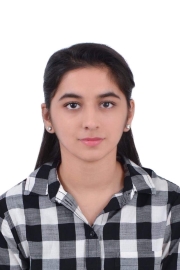 